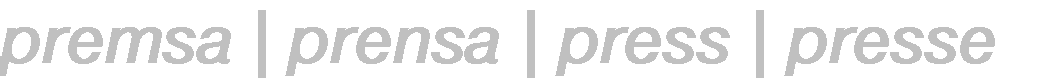 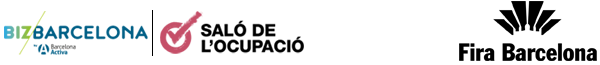 Acreditació de PremsaPeriodistes, fotògrafs, càmeres, tècnics i productors que treballin per a mitjans de comunicació que vulguin cobrir informativament l'edició conjunta de Bizbarcelona i el Saló de l'Ocupació poden sol·licitar un passi de premsa.Per completar el registre de premsa cal acreditar que es treballa o col·labora en un mitjà de comunicació. Per a això es necessari aportar la documentació que detallem bé com a document adjunt bé com a link.• Carnet de premsa vàlid d'organitzacions, associacions, col·legis i sindicats de premsa gràfica i escrita registrats a Espanya, a més de totes aquelles organitzacions internacionals pertanyents a la Federació Internacional de Periodistes (FIP / IFJ). El document haurà de tenir menys de 4 anys d'antiguitat• Articles recents signats• Manxeta d'un exemplar actual de la publicació o link al mitjà on-line on figuri el nom i funció de la persona a acreditar com a part de l'equip editorial• Carta original del director del mitjà, editor o productor de programes de ràdio o televisió, confirmant l'assignació de la persona a acreditar per cobrir informativament aquests esdevenimentsNo s'admetrà cap sol·licitud sense proves d'activitat professional informativa a un mitjà de comunicació.L’acreditació de premsa es pot gestionar de manera on-line a la plataforma web a partir de l'1 de setembre• No s’acreditarà com a premsa a comercials i persones que treballin en departaments de publicitat de mitjans o agències• Les persones que no compleixin els requisits per obtenir l'acreditació de premsa hauran d'adquirir una entrada general de visitant.• Fira de Barcelona es reserva el poder d'exercir els seus drets respecte a la normativa d'acreditació de premsa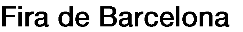 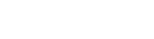 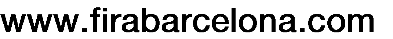 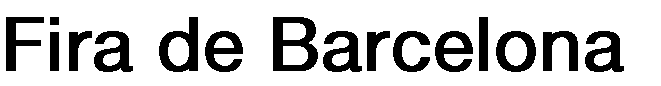 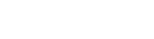 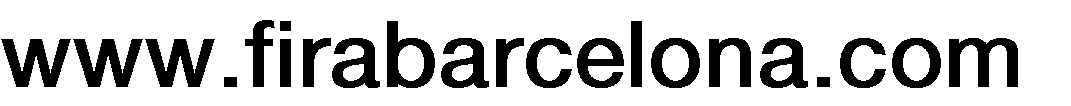 